NOMINATION OF COMMITTEE MEMBERS 2023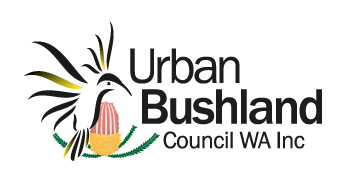 Election of Committee members will be done in accordance with Rules 35, 36 and 37 of the UBC Rules.  These can be found on the UBC Website here. A person who wishes to be considered for election to the Committee at the Annual General Meeting must be nominated by a Member Group for election by sending written notice of the nomination to the Secretary at least 21 days before the Annual General Meeting, by Tuesday 21 February 2023.  The written notice below must include a signature from another UBC Member Group to support the nomination.  A member may nominate for one of the specified office holder positions or as a Committee member.Further copies of this form are available from our website. Post your completed form to Urban Bushland Council WA Inc, PO Box 326, West Perth WA 6872, or email a scanned copy to ubc@bushlandperth.org.au to the Secretary on or before Tuesday 21 February 2023. Thank you for nominating!Margaret Owen 
Secretary, Urban Bushland Council WA Inc. NOMINATIONNOMINATIONMember Group
(name of group)Name of NominatorNominee (the person being nominated)For the position of (Choose one of these)Chairperson, Deputy Chairperson, Secretary, Treasurer or Committee MemberSignature (Nominator) SUPPORT FOR NOMINATION (by Member Group 2) SUPPORT FOR NOMINATION (by Member Group 2) Member Group
(name of groupName of SeconderSignature (Seconder)ACCEPTANCE OF NOMINATIONACCEPTANCE OF NOMINATIONNominee (person being nominated)Member Group (the nominee’s Group) Signed by Nominee